О направлении информационныхматериалов по профилактике инфекционных болезней и необходимости иммунодиагностики туберкулезаУважаемые руководители!В соответствии с письмом Министерства общего и профессионального образования Свердловской области от 23.04.2019 № 02-01-82/3930 Отдел образования администрации Малышевского городского округа направляет в Ваш адрес информационные материалы Министерства здравоохранения Свердловской области о необходимости проведения профилактических мероприятий, в том числе вакцинопрофилактики инфекционных болезней и иммунодиагностики туберкулеза среди детей и подростков, для размещения их на сайте Вашего образовательного учреждения.Приложение: на 8 л. в 1 экз.Начальник Отдела образованияадминистрации  Малышевского городского округа                                       Н.И. ВолодькинаНеустроева Виктория Владимировна 8(34365) 5-27-36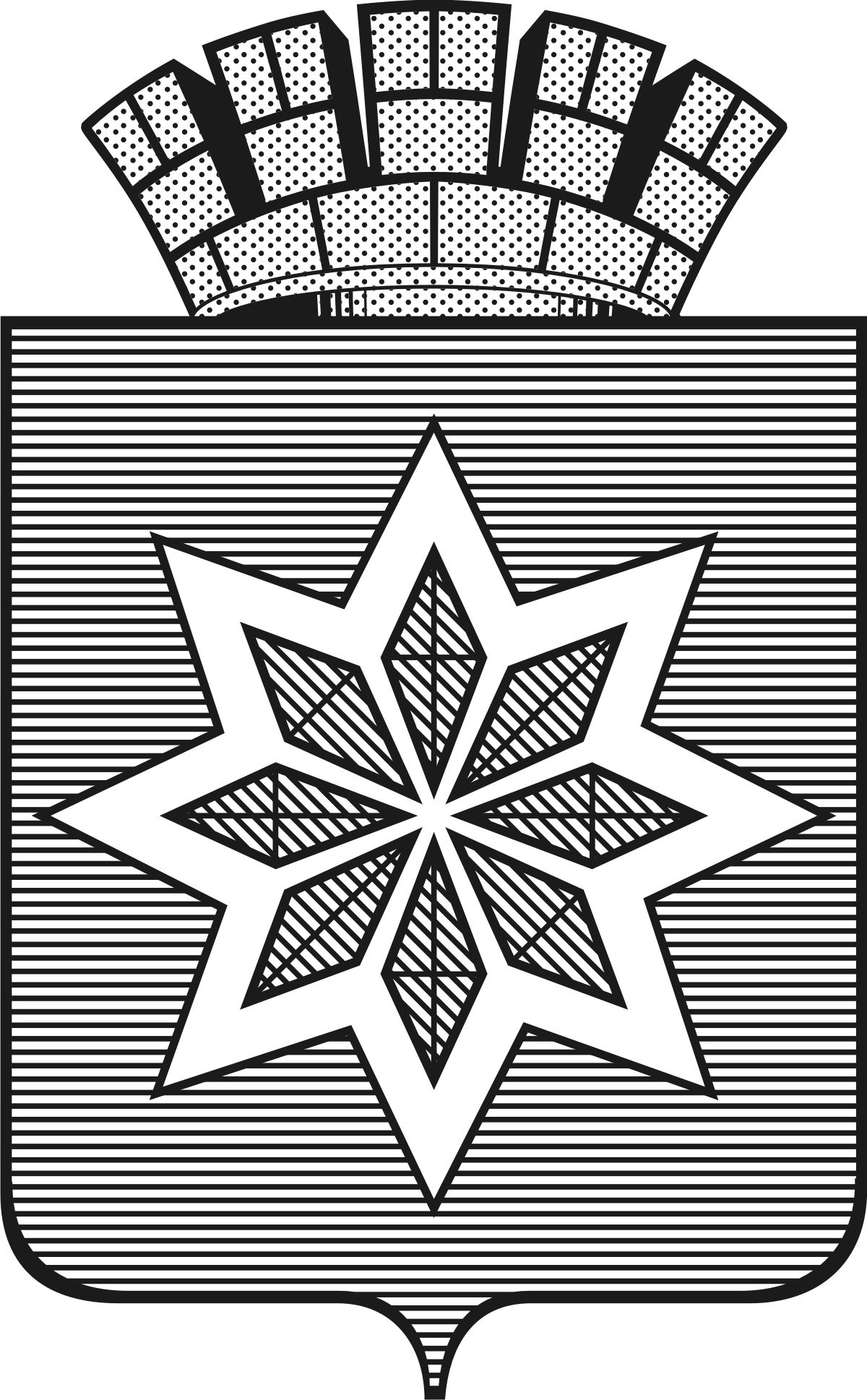 ОТДЕЛ ОБРАЗОВАНИЯ администрации Малышевского городского округаОГРН 1026600627811ИНН 6603009452, КПП 668301001 624286, Свердловская область,пгт Малышева,улица Азина, дом 3тел.: (343) 65-5-18-55факс: (343) 65-5-12-77 E-mail: ypravlenie_mal@mail.ruот 23.04.2019 № 542Руководителям образовательных учреждений(по списку)